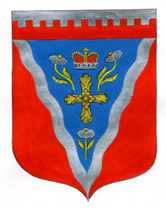 АдминистрацияРомашкинское сельское поселениеПриозерский муниципальный район Ленинградской областиП О С Т А Н О В Л Е Н И Е    от   20 марта 2024 года                                                                                                 №112                            В соответствии с абзацем четвертым части 1 статьи 3 областного закона от 16 февраля 2024 года № 10-оз «О содействии участию населения в осуществлении местного самоуправления в Ленинградской области», администрация Ромашкинского сельского поселения Приозерского муниципального района Ленинградской области ПОСТАНОВЛЯЕТ:1.	Утвердить Порядок включения инициативных проектов в муниципальную программу «Устойчивое общественное развитие  в  Ромашкинском сельском поселении Приозерского муниципального района Ленинградской области»  согласно Приложению. 2. Признать утратившими силу с 1 января 2025 года:- постановление администрации от 15.03.2019 № 76 Об утверждении Порядка включения инициативных предложений населения части территории муниципального образования Ромашкинское сельское поселение муниципального образования Приозерский муниципальный район Ленинградской области  в муниципальную программу (подпрограмму)»- постановление администрации от 31.01.2018 г. № 14 «Об утверждении Порядка предоставления, рассмотрения и оценки инициативных предложений жителей территории административного центра для включения в муниципальную программу  «Устойчивое общественное развитие  в муниципальном образовании Ромашкинское сельское поселение Приозерского муниципального района Ленинградской области »3.	Настоящее постановление подлежит опубликованию в  Ленинградском областном информационном агентстве (далее «Леноблинформ») http://www.lenoblinform.ru и размещению на официальном сайте муниципального образования www.ромашкинское.рф 4.	Постановление вступает в силу после его официального опубликования.Глава администрации                                                                   С.В.ТанковС полным текстом  можно ознакомиться на сайте www.ромашкинское.рфОб утверждении Порядка включения инициативных проектов в муниципальную программу  «Устойчивое общественное развитие  в  Ромашкинском сельском поселении Приозерского муниципального района Ленинградской области»